IEEE P802.11
Wireless LANsIEEE 802 Wireless Interim Meeting – Joint Opening PlenaryHilton at the Ball ParkSt. Louis, Missouri, USAJanuary 14 - 18, 2019Monday, 14 January 20198:07	802.11, 802.15, 802.18, 802.19, and 802.21 Chairs called the joint meeting to order.  IEEE 802.15 attendance is included as Annex A.Bob Heile read the IEEE 802 Wireless Top 10 prepared by the meeting organizer for the attendees of this session.General announcements: No photography, no audio recordingDon’t forget, book your room and register for March’s sessionStraw Poll of new attendees: 48:15 	IEEE patent policy802.15 WG chair read the IEEE-SA instructions and displayed the four slides explaining patent policy and informed the attendees that additional information could be found on the PatCom web site: (https://standards.ieee.org/about/sasb/patcom/materials.html).802.15 WG chair read IEEE anti-trust policy. (http://standards.ieee.org/develop/policies/antitrust.pdf)8:20	Financial report by Jon Rosdahl (Qualcomm) doc ec-19-0001-02 Total liabilities and equity $686,523.78 (not including this meeting)The number of people who are currently registered at this meeting is 2838:24	Wireless and IMAT announcements by Rick Alfvin (Linespeed)Information can be found at ieee802.linspeed .io8:27	WG15 Chair informed the group that the Wireless Chairs Standing Committee (WCSC) met yesterday, Sunday at 16:00 local time.  Chair noted that this is an open meeting, all are encouraged to attend.  Minutes are available at https://mentor.ieee.org/802-ec/dcn/19/ec-19-0003-00-WCSG-st-louis-january-2019-minutes.docx8:28	Review future sessionsMarch 10-15, 2019, Hyatt Regency / Fairmont Hotel Vancouver, Vancouver, CanadaMay 12-17, 2019, Grand Hyatt Atlanta in Buckhead, Atlanta, Georgia, USAJuly 14-19, 2019, Austria Congress Centre, Vienna, Austria, 802 Plenary Session.September 15-20, 2019 - Marriott Hanoi, Hanoi, Vietnam (TBC)November 10-15, 2019, Hilton Waikoloa Village, Kona, HI, USA, 802 Plenary SessionJanuary 12-17, 2020, Hotel Irvine, Irvine, California, USA Future venues 2020 Lisbon Marriott, Budapest Marriott, Vienna Hilton, Athens Hilton, Sorrento Hilton, JW Bucharest.8:30	Working Group Updates802.11 by Dorothy Stanley (HPE), (document 11-18-2082-00)voters: 330, Nearly 26, Aspirant 109802.15 by B Heilevoters: 83, Nearly 8, Aspirant 19TG4md 15.4 revisionTG 15.4w Low Power Wide Area (LPWA)TG 15.4x FAN enhancements (FANE)TG 15.4y Security Next Generation (SECN) TG 15.4z Enhanced impulse radio (EIR) TG 7m Optical Wireless CommunicationsTG10a Routing Mode Addressing (RMA) amendment TG12 Upper Layer Interface (ULI) for 802.15.4TG13 Multi-Gigabit OWC802.18 by Jay Holcomb (18-19-0005-00)voters: 41, Nearly 2, Aspirant 14EU ItemsEC Draft Law - Vehicle communicationsNTIA National Spectrum Strategy U.S. DoT RFC on V2X CommunicationsACMA consultation 5G & 60GHz band802.19 Steve Shellhammer (19-19-0002-01)34 voters802.21 Subir Das (21-18-0005-00)Study Group on Network Enablers for Seamless HMD based VR content ServiceAoBRoger Marks (Huawei) – NENDICA activitiesmeeting Tuesday evening8:49	Joint meeting adjournedIEEE 802.11 Interim Meeting – Session #173St. Louis, Missouri, USAJanuary 14th – 18th, 2019IEEE 802.11 Opening Plenary, Monday 14th January 2019Presiding chair: Dorothy Stanley (Hewlett Packard Enterprise) opened the meeting at 09:05 Central Standard Time (CST) and declared quorum for the Session.2nd Vice-chair (VC2):		Robert Stacey		Intel Corporation1st Vice-chair (VC1):		Jon Rosdahl		QualcommSecretary:			Stephen McCann	BlackBerry Ltd.There are 330 voting members and 11 Ex Officio voters of IEEE 802.11*There were 205 people in the room*11 who ask to be recognized as such in the 802.11 voters list.Notices (11-18-2082r0)No photographs at this meeting and please turn your mobiles to vibrate.Chair: Jonathan Goldberg is our IEEE staff representative, who will be here later in the week.Chair: Are there any members of the press present.NoneApprove/modify working group agenda (11-18-2081r1)This is a summary of all room allocations for the week.Chair: I suggest we approve this agenda.Changes to agenda graphic: There have been several changes made from last night’s CAC, especially TGba.Move to approve the agenda 11-18-2081r1 (“Agenda Graphic” tab and the “WG11” tab Monday agenda)Moved: Al Petrick, 2nd: Jim LansfordNo objection to approving by unanimous consentNovember 2018 WG MinutesMove to approve the Bangkok November 2018 WG minutes document 11-18-1730r1Moved: Stephen McCann, 2nd: Stuart KerryFollowing neither discussion nor dissent the minutes were approved by unanimous consent.AttendanceWelcome to the 8 new participants in this meeting.Chair: Please note that Stephen McCann (Secretary) will be holding a new member’s session at 10:30am.Call for essential Patents (11-18-2134r0)VC2: read out the current PatCom rules, and then called for essential patents information, as shown by:https://development.standards.ieee.org/myproject/Public/mytools/mob/patut.pdf There were no issues raised regarding the call for essential patents. There was no response to the call for essential patents.VC2: The slide about IEEE 802 meeting participation was also read.VC2: Read out other policies and procedures for the meeting. Please note the slide about the valid abstain response in ballots.VC1: Please contact the VC1 if you have a typo in any document titles or wish to remove a document number. They can assist with changing document parameters.Announcements (11-18-2082r0)Liaisons (slide #4)Chair: There are two liaisons regarding the NGV (802.11bd) topic. There is another for the 3GPP LAA topic and one about a potential 3GPP/IEEE 802.11 joint meeting in July 2019.EC and standard board decisions (slides #5 & #6)Chair: The EC approved the following items on the slides. Logistics and Key events/activities (11-18-2082r0)Working group session documents (11-18-1390r0 slide #7)Joint meetings & Reciprocal Credit/802.18, 802.19 details (slides #9, #10)Reminder that there are topics relevant to IEEE 802.11 to be covered in IEEE 802.18 and IEEE 802.19 this week.“Top 10” items for the week (11-18-2139r0 slide #4)Each registered attendee should have all received the “top 10” items email about this week.Slide #11 describes the social on Wednesday.Linespeed are managing most of the projectors this week. Please can you all remember to power them down at the end of each meeting. They have a network helpdesk outside in the hall way area.M3.3	 Other WG meeting plans (11-18-2139r0 slide #12)This slide shows information about other WG meetings, future meetings and logistics this week.Please use the online schedule for the room allocations this week.Please remember to record your attendance for each 2 hour slot during the week.VC1: this slide deck shows information about other WG meetings, future meetings and logistics this week.M3.4 Meeting Room Locations (11-18-2139r0 slide #14)Slide #15 shows Meeting room layoutM3.6 Meeting registration (11-18-2139r0 slide #15)There are about 290 registered people for this week’s meeting.M3.7 Recording attendance (11-18-2139r0 slide #16)M3.8 Local File Document Server information (11-18-2139r0 slide #17)If you want to synchronize all the documents on mentor, please use the local server and not the external link. The IT support company this week is Linespeed, so please note the new SSID, links and URLs.  M3.9 Next meeting reminder (11-18-2139r0 slide #18)Next 802 Plenary:   March 10th – 15th 2019, Vancouver, BC, CanadaStatus of all groups (11-18-2082r0)Group summary (slide #11)Chair: Review current IEEE 802.11 groups, including two new task groups 11bc (Broadcast Services) and 11bd (Next Generation V2X). The chairs of these two groups have been appointed by the WG chair. These positions will be confirmed by the 802.11 WG later this week.Sub-Group Officer Status (slide #15)Chair: Please note the changes to sub-group officers for this week.Summary of Ballots (slide #18)There has been 1 letter ballot between the November 2018 meeting and now.TimelineThere will be an update to the timeline chart to add new entries for TGbc and TGbd towards the end of this week.Group Summaries (11-18-2132r0)Special notes were mentioned for the following groups:Editor’s meeting and ANATomorrow morning at 7.00am, including the ANA status, style guides and numbering situation.AANIThere is 1 meeting slot this week.PAR SCNot meeting this week.WNGThere are two submissions for WNG this week.JTC1Review JTC1/SC6 status.Co-exWill initiate discussions about the proposed 3GPP/IEEE 802.11 joint workshop during the July 2019 IEEE 802 plenary discussing topics regarding 6 GHz radio operation.TGbc and TGbdThese are the first face to face meetings of these groups.Working Group Motions (11-18-2133r0)TGbc and TGbd chair confirmation (slide #4)Confirm Marc Emmelmann as TGbc chair and Bo Sun as TGbd chairMoved: Allan Jones, Second: Mark HamiltonNo objection to approving by acclamation.RecessMeeting recessed at 10:01 CST.Wednesday, 16th January 2019IEEE 802.11 Mid-Week PlenaryPresiding chair: 	Dorothy Stanley (HPE) opened the meeting at 10:30 CST.Secretary:		Stephen McCann	BlackBerry Ltd.145 people present.Approve/modify working group agenda (11-18-2081r2)Chair: There are a couple of minor changes to the agenda fixing links and various items.Move to approve the agenda 11-18-2081r3.Moved: Ian Sherlock, 2nd: Harry BimsNo objection to approving the agenda by unanimous consent.Call for Essential PatentsThe chair read out the Potentially Essential Patents slide.No statements were made.Please remember that everyone here is participating as an individual.CACReminder about 19.30 CST meeting on Thursday.  The purpose of this meeting is to prepare for the Friday closing plenary.  This is an open meeting and everyone is welcome to attend.Meeting DecorumChair: Please remember that professional behavior is expected in all the IEEE 802.11 meetings and no photographs are allowed.No questionsAnnouncementThere is a social reception this evening and there will be shuttle busses to the venue at the brewery. If you have a guest, please can you collect a ticket from the registration desk, so the organizers can have a final count of attendees.Wi-Fi Alliance Liaison (11-19-0175r0)This is a short report, as the Wi-Fi Alliance (WFA) have not met since the November IEEE 802.11 face to face meeting.The next WFA meeting is in March 2019 in Shanghai, China.No questionsIETF Liaison (11-19-0176r1)This is report about the current IEEE 802.11 related activities within the IETF.The next meeting will be in March 2019 in Prague, Czech Republic.No questions.IEEE 802.18 (11-19-0168r0)This is a summary of the IEEE 802.18 activities this week.No questionsIEEE 802.19 (11-19-0084r0)This is a summary of the IEEE 802.19 activities this week.No questionsRoom assignment updates (11-18-2081r3)Released rooms: RTA TIG Thurs PM1Required rooms: TGax Thurs PM2, TGbd Thurs PM1, TGaz Thurs PM1, TGba 1 slotChair: I’d like to suggest that TGax Thurs PM2, TGaz Thurs PM1 and TGbd Thurs PM2 are considered. However, TGba cannot have another slot.Motion to approve all of the above changes, with the updated room graphic included in an updated agendaMoved: Ian Sherlock, 2nd: Allan JonesNo objection to approving by unanimous consent.IEEE-SA Award (11-18-2083r0 slide #8)Richard Kennedy received an IEEE Standards Medallion award for all his work in IEEE 802 regulatory work in December 2018. He is the ex-IEEE 802.18 chair and has been very active in IEEE 802.11 over the years.The group recognized this award by acclamation.Letter Ballot planning (11-18-2083r0 slide #9)Chair: This item is to mention that it’s possible that there could be 4 letter ballots coming out of this week. Please note that usual re-circulation letter ballots require at least 15 days for comments and 30 days for an initial ballot. They are: TGax, TGay and TGba. For TGaz, this would be 30 days as it is an initial letter ballot.Chair: Therefore, if there are any of these ballots running in parallel, I think we should extend the ballots beyond the usual 15 or 30 days.C: There are 6290 pages for all of these 4 amendments together with REVmd D2.0, which is a lot of pages to review everything over a 2 month period.C: I’m concerned that some of these ballots cannot be completed before the Vancouver meeting in March 2019.C: I don’t have time to review letter ballots during a face-to-face 802.11 meeting.Chair: Yes, so that’s why TGaz has a five week ballot encompassing the Vancouver meeting in March 2019.Chair: This will be re-visited on Friday.RecessMeeting recessed at 11.09 CSTFriday, 18th January 2019IEEE 802.11 Closing PlenaryCall to order at 08:01 CST by Dorothy Stanley (HPE).98 people present in the room.Approve/modify working group agenda (11-18-2081r4)Chair: There have been some minor changes to the agenda from earlier this week.Approve the agenda for the Friday meeting as shown in 11-18-2081r4Moved: Michael Fischer, 2nd: Tim GodfreyNo objection to approving by unanimous consent.Announcements (11-18-2083r1)ParticipationPlease can you remember to read this slide and understand that everyone is here as an individual subject matter expert.Chair’s minutes, reports and web pagesPlease can you ensure that the sub-group minutes are on the server within 30 days after the close of this meeting. Please can you also send web-page and timeline updates to the secretary.The next meeting of IEEE 802.11 is in March 2019 in Vancouver, Canada.Please be aware of the Chair’s schedule for the chair’s committee meetings (CAC), which are on 28th January and 25th February 2019 at noon ET.ETSI ITS and liaison web-sites (slide #14)No questionsLetters of Assurance (LoA) (slide #15)Chair: please remember about the LoA requirements.There are two LoAs open at the moment.IEEE Store and ISO SCG (slides #16 and #17)No questionsPress Releases (slide #19)The slide summarizes the recent IEEE 802.11 related press releasesCall for Essential Patents (11-18-2083r1 slide #5)Call for Essential Patents and Letters of Assurance (LoA)No statementsNo questionsCurrent Venues (11-18-2139r2 slide #22)Straw Poll: How many people would like to come back to this venue?Y: 14, N: 61How many people enjoyed the social? 57How many people disliked the social? 1How many people did not attend the social? 17C: Please remember that this is not the original hotel for this venue, as it was changed from the Hyatt Union Station.How many people would like to return to St Louis but not at this venue? 14Upcoming Venues (11-18-2139r2 slides #24)VC1: This slide shows the future wireless interim and also IEEE 802 plenary locations.VC1: Please note that future venues are discussed at the IEEE 802 chairs’ meeting on Sunday afternoons at 4pm and at the start of each IEEE 802.11 face to face meeting. You are all welcome to come along.Treasury Report (ec-19-0001-00)VC1: Please note that this is new single document for the treasurers’ report and is correct up to 31st December 2018. There have been about 290 people here this week.VC1: Slide #7 shows the summary of the bank account as of 31st August 2019.TimelinesThere are timeline updates for TGbc, TGbd and TGax. The timeline chart will be updated over the weekend.Documentation & Attendance (11-18-2135r4 slide #3)VC2: Here are the attendance statistics for this week.WG Committee Reports (11-18-2135r4)Technical editor (slide #5)No questionsAANI Standing Committee (slide #13)No questionsARC Standing Committee (slide #17)No questionsCOEX Standing Committee (slide #25)No questionsChair: I’d like to take the Coex motion at this point, due to the early departure of the Coex chair.Coex (11-18-02133r0 slide #9)The IEEE 802.11 WG approves sending 11-19-0063-05 to 3GPP RAN1 as a Liaison StatementMoved: Andrew Myles on behalf of SCSecond: Ian SherlockNote: r5 is “clean” version of r4For: 59, Against: 0, Abstain: 0 (Motion passes)WNG Standing Committee (11-18-2135r4 slide #30)There were 2 presentations this week:An extension to 11ba: legacy transmitter solution for 802.11ba receiversNetwork Enablers for Seamless HMD-based VR (Virtual Reality) SGNo questionsJTC1 Standing Committee (11-18-2135r4 slide #33)No questionsJTC1 liaison (11-18-02133r0 slide #9)The IEEE 802.11 WG recommends to IEEE 802 EC that the contents of 11-19-0062-01 be liaised to SC6 as IEEE 802.11 WG’s response to the comments on the IEEE 802.11ai FDIS ballotAndrew Myles on behalf of the JTC1 SCSecond: Jon Rosdahl[JTC1 result: 5/0/2]For: 57, Against: 0, Abstain: 1 (Motion passes)TGmd (11-18-2135r4 slide #38)No questions.TGax (slide #43)No questionsTGax coex doc (11-18-02133r0 slide #13)Move to accept document https://mentor.ieee.org/802.11/dcn/16/11-16-1348-04-00ax-coexistence-assurance.docx as the TGax Coexistence Assurance document.Moved: Osama Aboud-MagdSeconded: Lei Wang[TGax result: 44/0/1]For: 57, Against: 0, Abstain: 3 (Motion passes)TGax recirc ballot D4.0 (11-18-02133r0 slide #14)Having approved comment resolutions for all of the comments received from LB 233 on P802.11ax D3.0 Instruct the editor to prepare P802.11ax D4.0 incorporating these resolutions and, Approve a 15 day Working Group Recirculation Ballot asking the question “Should P802.11ax D4.0 be forwarded to Sponsor Ballot?”Moved on behalf of the TG by Osama Aboud-Magd[TGax result: 48/0/0]Q: Please can this be extended to 21 daysMotion to amend the ballot period to 21 daysMoved: Wook Bong LeeSecond: Mark EmmelmannFor: 37, Against: 3, Abstain: 20 (Motion passes)Having approved comment resolutions for all of the comments received from LB 233 on P802.11ax D3.0 Instruct the editor to prepare P802.11ax D4.0 incorporating these resolutions and, Approve a 21 day Working Group Recirculation Ballot asking the question “Should P802.11ax D4.0 be forwarded to Sponsor Ballot?”Moved on behalf of the TG by Osama Aboud-MagdFor: 65, Against: 0, Abstain: 0 (Motion passes)TGay (11-18-2135r4 slide #49)No questionsTGay recirc ballot D3.0 (11-18-02133r0 slide #15)Having approved comment resolutions for all of the comments received from WG Letter Ballot on P802.11ay D2.0 (LB234) as specified in 11-18/1483r6, instruct the editor to generate P802.11ay D3.0, and approve a 15 day recirculation Working Group Technical Letter Ballot asking the question “Should P802.11ay D3.0 be forwarded to Sponsor Ballot?”Moved on behalf of the TGay by Edward AuQ: Can the chair provide some guidance about how this letter ballot will fit with the earlier ballot from 11ax.Chair: They will start as soon as the drafts are available. Therefore, the letter ballots can occur in parallel.[TGay result: 21/0/1]For: 59, Against: 0, Abstain: 0 (Motion passes)TGay Coexistence Assurance Document (11-18-02133r0 slide #16)Adopt 11-17/1288r3 as the coexistence assurance document for the IEEE 802.11ay amendment.Moved: George CalcevSeconded: Alexander Eitan[TGay result: 18/0/0]For: 57, Against: 0, Abstain: 2 (Motion passes)Draft P802.11ay/D3.0 to ISO/IEC/JTC1 (11-18-02133r0 slide #17)Move to liaise the following drafts for information to ISO/IEC JTC1/SC6 following WG ballot approval: P802.11ay (D3.0)Moved: George CalcevSeconded: Alexander EitanFor: 54, Against: 0, Abstain: 2 (Motion passes)TGaz (11-18-2135r4 slide #54)No questionsTGaz initial WG ballot (11-18-02133r0 slide #18)Instruct the editor to prepare P802.11az/D1.0, and approve a 30 day Working Group Technical Letter Ballot asking the question “Should TGaz Draft 1.0 be forwarded to Sponsor Ballot”?Moved on behalf of the TGaz by Jonathan Segev[TGaz result: 15/0/0]For: 59, Against: 2, Abstain: 1 (Motion passes)TGaz: Regarding the TGaz CSD, it indicates that a co-existence assurance document should have been created. However, since TGaz re-uses existing PHYs, this document is not required.  Therefore document 11-19-0215r1 is a CSD update to state ‘no’ to the requirement for the co-existence assurance document.TGaz CSD (11-18-02133r0 slide #19)Approve the TGaz CSD in 11-19/215r1Moved: Edward AuSecond: Alexander EitanFor: 58, Against: 0, Abstain: 0 (Motion passes)TGba (11-18-2135r4 slide #59)No questionsTGba coexistence assurance document (11-18-02133r0 slide #20)Adopt 11-18/1069r1 as the coexistence assurance document for the P802.11ba amendment.Moved: Minyoung Park on behalf of the TGbaSeconded: Nikola Serafimovski[TGba result: 14/0/0]For: 48, Against: 3, Abstain: 3 (Motion passes)Chair: I would like to request the IEEE 802.19 chair to comment as to whether there will be a new ballot on this document?802.19 chair: The CA ballot passed last time, so a new ballot will not be held.TGba initial WG letter ballot (11-18-02133r0 slide #21)Instruct the editor to prepare P802.11ba/D2.0, and approve a 30 day Working Group Technical Letter Ballot asking the question “Should P802.11ba/D2.0 be forwarded to Sponsor Ballot?”Moved: Minyoung Park on behalf of the TGba[TGba result: 12/0/3]C: I would like to note that come of the previous comments were resolved by a blanket motion and therefore I speak against this motion.For: 46, Against: 5, Abstain: 3 (Motion passes)TGbb (11-18-2135r4 slide #63)No questionsTGbc (11-18-2135r4 slide #72)This was the first meeting of this TGbc this week.No questionsEHT (Extremely High Throughput) SG (11-18-2135r4 slide #84)No questionsEHT PAR approval (11-18-02133r0 slide #25)Believing that the PAR contained in the document referenced below meets IEEE-SA guidelines, Request that the PAR contained in11-18/1231r4 <https://mentor.ieee.org/802.11/dcn/18/11-18-1231-04-0eht-eht-draft-proposed-par.docx > be posted to the IEEE 802 Executive Committee (EC) agenda for WG 802 preview and EC approval to submit to NesCom. Moved: Stephen McCann, Second: Stephen Palm[EHT SG result: 97/0/2]For: 58, Against: 0, Abstain: 1 (Motion passes)EHT CSD approval (11-18-02133r0 slide #26)Believing that the CSD contained in the document referenced below meets IEEE 802 guidelines, Request that the CSD contained in 11-18/1233r4 <https://mentor.ieee.org/802.11/dcn/18/11-18-1233-04-0eht-eht-draft-proposed-csd.docx > be posted to the IEEE 802 Executive Committee (EC) agenda for WG 802 preview and EC approval.Moved: Stephen McCann, Second: Ian Sherlock[EHT SG result: 97/0/3]For: 56, Against: 0, Abstain: 1 (Motion passes)RTA (Real Time Applications) TIG (11-18-2135r4 slide #88)No questionsTGbd (11-18-2135r4 slide #80)This was the first meeting of this TGbd this week.No questionsTGbd vice-chair confirmation (11-18-02133r0 slide #23)Confirm Hongyuan Zhang and Joseph Levy as vice chairs of TGbdMoved: Michael Fischer, Second: Lei WangNo objection to approving by acclamation.TGbd terminology (11-18-02133r0 slide #24)Approve 802.11-19/0202r1 TGbd agreed terminology and requirements, to be referred to by IEEE 802.18.Moved: Michael Fischer, Second: Peter Ecclesine[TGbd result: 15/0/1]For: 44, Against: 0, Abstain: 1 (Motion passes)TGbc vice-chair confirmation (11-18-02133r0 slide #22)Confirm Hitoshi Morioka and Stephan McCann as vice chairs of TGbcMoved: Hiroshi Mano, Second: Edward AuNo objection to approving by acclamation.Liaison ReportsIEEE 802.15 (11-19-0213r0)No questionsIEEE 802.18 (11-19-0169r0)Worked with 802.11bd on some comments and inputs.Q: Regarding the petition to waiver from 5GAA, what’s the position?802.18 chair: The 5 day ballot finished this week and then the document was uploaded to the FCC site. However, the FCC site only says that it has gone into their queue at the moment. The EC ballot was 12/0/0.IEEE 802.19 (11-19-0084r0)No questionsIEEE 802.21 (11-19-0214r0)C: The virtual reality study group was approved by the EC in November 2018.IEEE 802.24 (11-19-0210r0)No questionsWorking Group Motions (Old Business) (11-18-02133r0)Teleconferences (slide #7)Move to approve the following teleconferencesMoved: Nikola Serafimovski, 2nd: Hiroshi ManoNo objection to approving by unanimous consent.FD TIG minutes (slide #8)Approve the FD TIG minutes for November 2018 in https://mentor.ieee.org/802.11/dcn/18/11-18-2076-00-00fd-fd-tig-meeting-minutes-for-november-2018.docxMoved: Edward Au, Second: Mark HamiltonNo objection to approving by unanimous consent.TGmd – ad-hoc (slide #11)Approve a TGmd ad-hoc meeting week of April 1, 2019 for the purpose of comment resolution and consideration of document submissionsMoved: Mark Hamilton, Second: Jouni MalinenNo objection to approving by unanimous consent.TGmd liaison to Wi-Fi Alliance (slide #12)Approve the liaison statement in https://mentor.ieee.org/802.11/dcn/19/11-19-0185-01-000m-proposed-ls-to-wfa-on-reserved-usage.docx  from IEEE 802.11 to WFA regarding ANA assignment requests, granting the WG chair editorial license.Moved: Jouni Malinen, Seconded: Mark HamiltonFor: 42, Against: 1, Abstain: 0 (Motion passes)Impact of Random MAC Addresses (11-19-0212r0) This is a discussion about whether IEEE 802.11 should address the impact of random MAC addresses.C: I’d prefer to continue the discussion in ARC.A: Yes, that’s fair enough, but perhaps this requires further investigation.C: I’d like to see clear division of this work in ARC.  The scope of the TIG needs to be considered.C: A dedicated group is necessary to do this work. A TIG would be a good idea to start this off.Chair: If any changes are required to the IEEE 802.11 specification, then a TIG is not a place to consider such changes.Next Meeting (11-18-2083r1 slide #21) The next meeting is at the Hyatt Regency Vancouver and Fairmont Hotel Vancouver, Vancouver, Canada from March 10th – 15th 2019. Registration and hotel reservations are now open for this meeting.Please pay special attention to the letter ballot planning slide #22There will be an IEEE 802 Wireless Chairs meeting, as shown in slide #21, on Sunday at 16:00 local time at the March 2019 meeting. This is an open meeting, and everyone is welcome.AoB:Japan Channel 144The Japan MIC has recently started a consultation on its report related to the high efficiency wireless LAN, including the possibility of opening channel 144 for unlicensed operation. For details, please refer to http://www.soumu.go.jp/menu_news/s-news/02kiban12_04000238.html. The comment submission deadline is February 21, 2019.AdjournmentChair: Having completed the agenda, the chair announced that the meeting was adjourned at 10:22 CST.Annex A: Attendance & AffiliationAnnex B : Working Group OfficersWorking GroupStanding CommitteesTask GroupsStudy Groups & Topic Interest Groups (TIG)Liaison Officials to non IEEE-802 organizationsLiaison Officials to IEEE-802 organizationsAnnex C : MinutesThis Annex contains references to all IEEE 802.11 SC/TG/SG & Ad Hoc Committee (AHC) minutes from this meeting.  Please note that they are NOT subject to the approval of these minutes, but are confirmed and approved by their individual group in the opening meeting at their next session.Annex D : Revisions and Standards Pipeline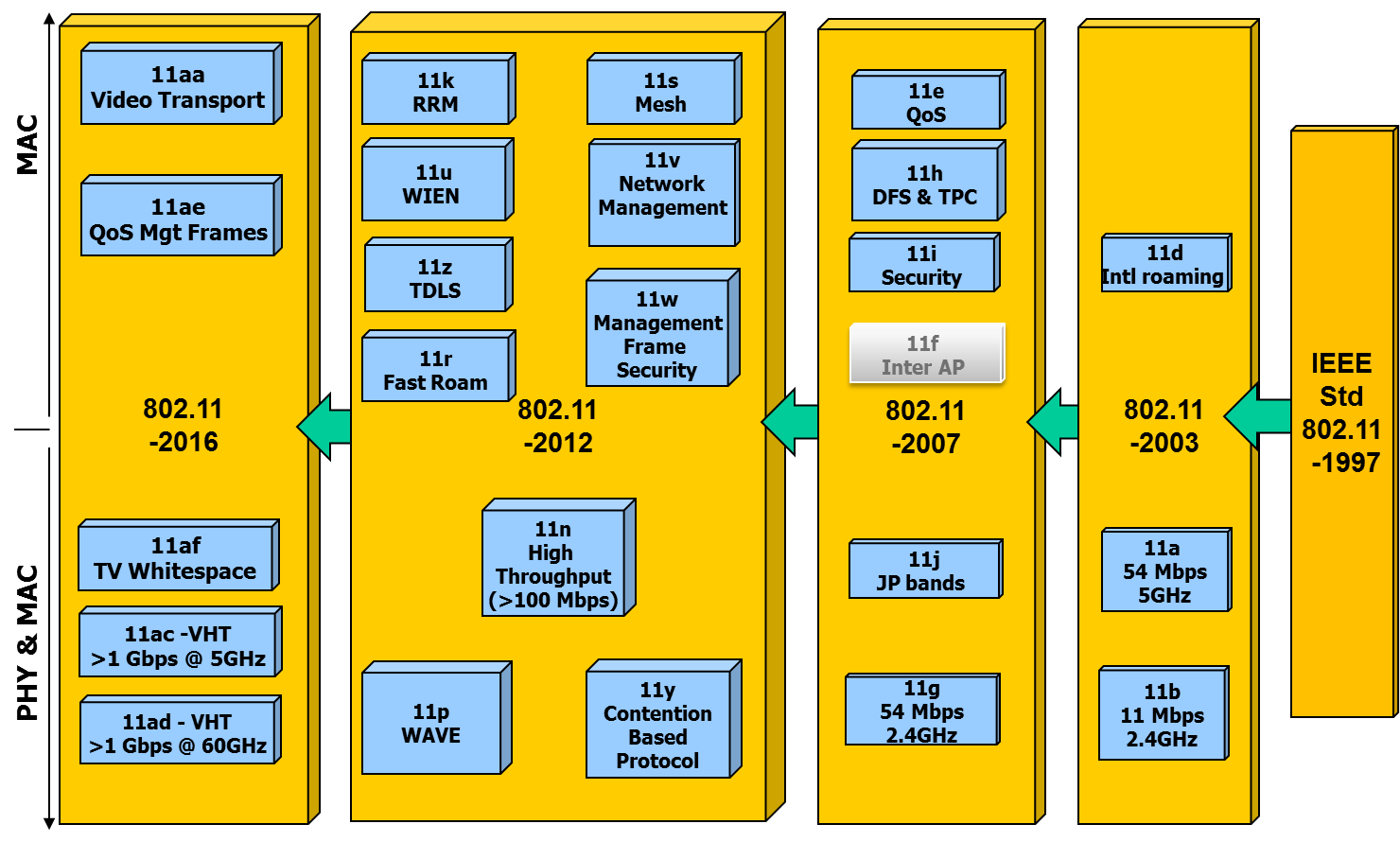 IEEE 802.11 Revisions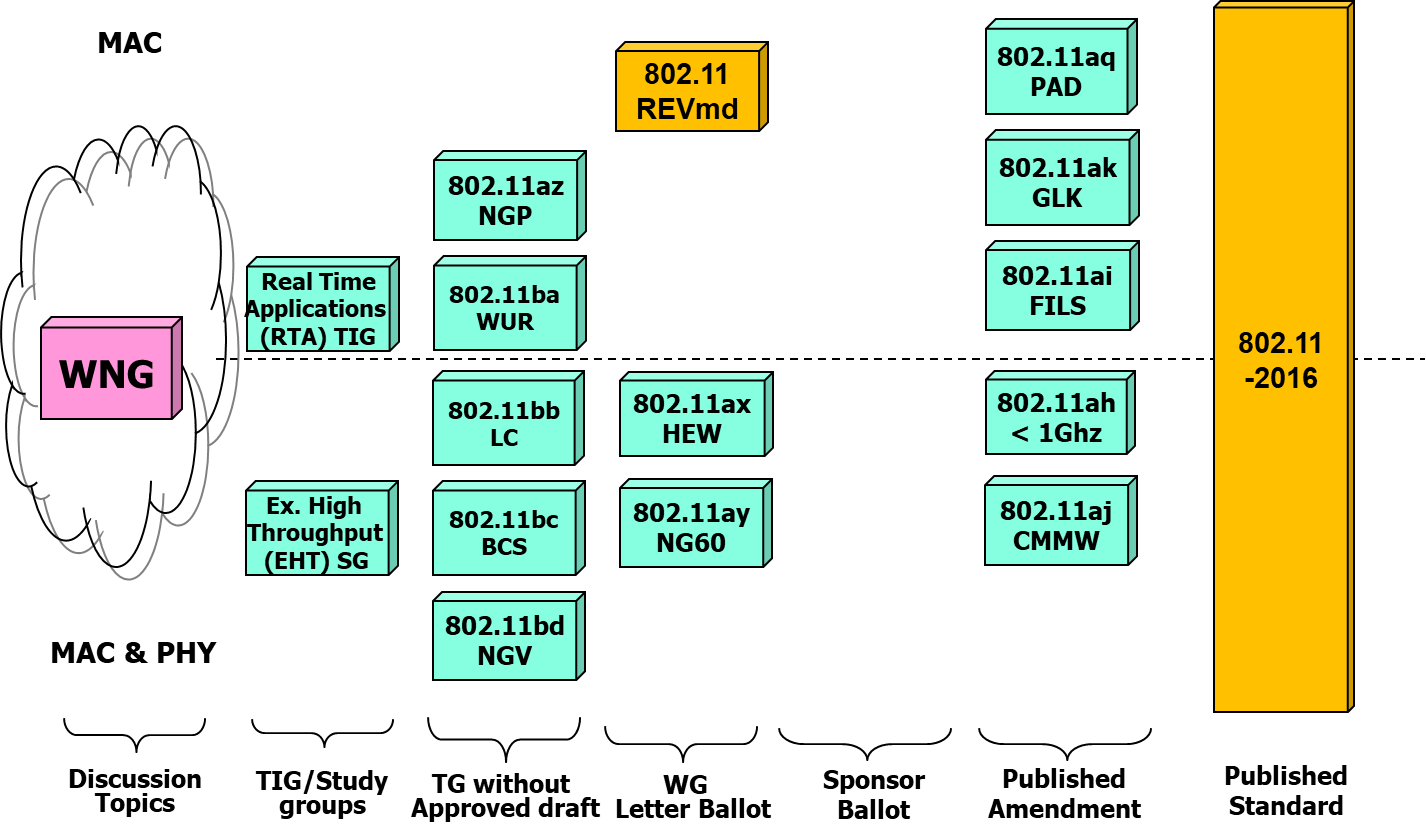 IEEE 802.11 Standards PipelineEnd.Minutes of the IEEE P802.11 Full Working GroupMinutes of the IEEE P802.11 Full Working GroupMinutes of the IEEE P802.11 Full Working GroupMinutes of the IEEE P802.11 Full Working GroupMinutes of the IEEE P802.11 Full Working GroupDate:  2019-01-14Date:  2019-01-14Date:  2019-01-14Date:  2019-01-14Date:  2019-01-14Author(s):Author(s):Author(s):Author(s):Author(s):NameCompanyAddressPhoneemailStephen McCannBlackBerry LtdThe Pearce Building, West Street, Maidenhead, SL6 1RL, UK+44 1753 667099stephen.mccann@ieee.org GroupDate(s)StartDurationCACMonday: January 28, February 25Noon ET1 hrTGmdFridays: February 1, 8, 15, 22, March 110:00 ET3 hrARCNoneNoon ET1.5 hrAANINone10:00 ET1 hrTGaxNone18:00 ET10:00 ET2 hr2 hrTGayWednesdays: February 27, March 610:00 ET1.5 hrTGazWednesdays: March 612:00 ET1.5 hrTGbaMonday: March 410:00 ET2 hrTGbbFriday: February 1, 15,Thursday: March 79:00 ET9:00 ET1 hr1 hrTGbcTuesdays: February 12, March 1910:00 ET1 hrTGbdTuesday: January 29, March 5February 19, March 1910:00 ET18:00 ET2 hr2 hrRTAWednesday: January 30, February 2718:00 ET1.5 hr`EHTNone10:00 ET2 hrNameAffiliationAttended >= 75%?StatusAbouelseoud, MohamedSony CorporationYesVoterAboulmagd, OsamaHuawei Technologies Co. LtdYesVoterAdachi, TomokoTOSHIBA CorporationYesVoterAdhikari, ShubhodeepBroadcom CorporationYesVoterAhn, WoojinWILUSYesVoterAkhmetov, DmitryIntel CorporationYesAspirantAnsley, CarolARRIS GroupYesVoterAsterjadhi, AlfredQualcomm IncorporatedYesVoterAu, Kwok ShumHuawei Technologies Co., LtdYesVoterBaeten, RobertQorvoYesVoterBaik, EugeneQualcomm IncorporatedYesVoterBajko, GaborMediaTek Inc.YesPotential Voterbaron, stephaneCanon Research Centre FranceYesVoterBatra, AnujApple, Inc.NoVoterBei, JianweiMarvell Semiconductor, Inc.YesVoterBerens, FriedbertFBConsulting SarlYesVoterBerger, ChristianMarvellYesVoterBerkema, AlanHP Inc.YesVoterBhandaru, NehruINDEPENDENTYesVoterBims, HarryBims Laboratories, Inc.YesVoterBober, LennertFraunhofer Heinrich Hertz InstituteNoPotential VoterBoldy, DavidBroadcom CorporationYesVoterBolotin, IlyaIntelYesVoterBredewoud, AlbertBroadcom CorporationYesVoterCalcev, GeorgeHuawei R&D USAYesVoterCao, RuiMarvell Semiconductor, Inc.YesVoterCariou, LaurentIntel CorporationYesVoterCarney, WilliamSony CorporationYesVoterCavalcanti, DaveIntel CorporationYesVoterCepni, GurkanApple, Inc.YesVoterChang, Soo-YoungCalifornia State University, Sacramento (CSUS)NoVoterChen, ChengIntel CorporationYesVoterChen, XiaogangIntel CorporationYesVoterCHERIAN, GEORGEQualcomm IncorporatedYesVoterChitrakar, RojanPanasonic Asia Pacific Pte Ltd.YesVoterCho, HangyuLG ELECTRONICSYesPotential VoterChoi, JinsooLG ELECTRONICSYesVoterChu, LiwenMarvell Semiconductor, Inc.YesVoterCoffey, JohnRealtek Semiconductor Corp.YesVoterCordeiro, CarlosIntel CorporationYesVoterCorrell, PerryAerohive NetworksYesVoterda Silva, ClaudioIntel CorporationYesVoterDas, DibakarIntelYesVoterDash, DebashisQuantenna Communications, Inc.YesVoterDauphinee, LeonardMaxLinear CorpYesPotential VoterDave, BrajeshApple, Inc.YesVoterde Vegt, RolfQualcomm IncorporatedYesVoterDerham, ThomasBroadcom CorporationNoVoterDoostnejad, RoyaIntel CorporationNoAspirantEcclesine, PeterCisco Systems, Inc.YesVoterEitan, AlecsanderQualcomm IncorporatedYesVoterEmmelmann, MarcSelf Employed / Koden-TIYesVoterErceg, VinkoBroadcom CorporationYesVoterFang, JuanIntel CorporationYesAspirantFang, YonggangZTE TX IncYesVoterFischer, MatthewBroadcom CorporationYesVoterFischer, MichaelFischer ConsultingYesVoterGan, MingHuawei Technologies Co. LtdYesVoterGarcia Villegas, EduardUniversitat Politecnica de Catalyuna (UPC)YesVoterGhosh, ChittabrataIntel CorporationYesVoterGilb, JamesGeneral Atomics Aeronautical Systems, Inc.; GenXComm; Gilb Consulting, Inc.NoExOfficioGodbole, sachinBroadcom CorporationYesVoterGodfrey, TimElectric Power Research Institute, Inc. (EPRI)NoExOfficioGrandhe, NiranjanMarvell Semiconductor, Inc.YesVoterGundavelli, SriCisco Systems, Inc.NoAspirantGuo, YuchenHuawei Technologies Co. LtdYesVoterHall, RobertRETIREDYesVoterHamilton, MarkRuckus WirelessYesVoterHAN, XiaoHuawei Technologies Co. LtdYesVoterHansen, ChristopherCovariant CorporationYesVoterHart, BrianCisco Systems, Inc.YesPotential VoterHartman, ChrisApple, Inc.YesVoterhervieu, LiliCable Television Laboratories Inc. (CableLabs)YesVoterHiertz, GuidoEricsson ABYesVoterHirata, RyuichiSony CorporationYesPotential VoterHo, DuncanQualcomm IncorporatedYesVoterHu, ChunyuBroadcom CorporationYesVoterHu, GlennTencentYesVoterHuang, Guogang Huawei Technologies Co. LtdNoAspirantHuang, LeiPanasonic Asia Pacific Pte Ltd.YesVoterHuang, Po-KaiIntel CorporationYesVoterInoue, YasuhikoNippon Telegraph and Telephone Corporation (NTT)YesVoterIshizu, KentaroNational Institute of Information and Communications Technology (NICT)YesPotential VoterJeffries, TimothyHuawei R&D USANoVoterjiang, fengIntel CorporationYesVoterJones, AllanActivisionYesVoterJONES, JEFFRUMQorvo, IncYesVoterJones, Vincent Knowles IVQualcomm IncorporatedNoVoterJungnickel, VolkerFraunhofer HHIYesVoterKakani, NaveenQualcomm IncorporatedYesPotential VoterKasher, AssafQualcomm IncorporatedYesVoterKedem, OrenIntel CorporationYesVoterKenney, JohnTOYOTA InfoTechnology Center U.S.A.YesPotential VoterKerry, StuartOK-BritYesVoterKhalid, IhtishamArticle 19YesVoterKim, Jeong GonKorea Polytechnic University (KPU)NoVoterKim, JeongkiLG ELECTRONICSNoVoterKim, Sang GookLG ELECTRONICSYesVoterKim, SuhwookLG ELECTRONICSYesVoterKim, YouhanQualcomm IncorporatedYesVoterKim, Youn-KwanThe Catholic University of KoreaYesVoterKishida, AkiraNippon Telegraph and Telephone Corporation (NTT)YesPotential VoterKitazawa, ShoichiMuroran ITNoNon-VoterKlein, ArikIntel CorporationYesPotential VoterKloper, DavidCisco Systems, Inc.YesPotential VoterKNECKT, JARKKOApple, Inc.YesVoterKrieger, AnnUS Department of DefenseNoNon-VoterKumar, ManishMarvell Semiconductor, Inc.YesVoterLan, ZhouBroadcom CorporationYesVoterLanante, LeonardoKyushu Institute of TechnologyYesAspirantLansford, JamesQualcomm IncorporatedYesVoterLatif, ImranQuantenna Communications, Inc.YesPotential VoterLee, Hyeong HoNetvision Telecom Inc.NoVoterLee, WookbongSAMSUNGYesVoterLepp, JamesBlackBerryYesVoterLevy, JosephInterDigital, Inc.YesVoterLi, GuoqingApple, Inc.YesVoterLi, QinghuaIntel CorporationYesVoterLi, YunboHuawei Technologies Co. LtdYesVoterLiang, dandanHuawei Technologies Co. LtdYesVoterLim, Dong GukLG ELECTRONICSYesVoterLin, WeiZTE CorporationYesVoterLin, YingpeiHuawei Technologies Co. LtdYesPotential VoterLindskog, ErikSAMSUNGYesVoterLiu, JianhanMediaTek Inc.YesVoterLiu, YongApple, Inc.YesVoterLoc, PeterHuawei Technologies Co. LtdYesVoterLomayev, ArtyomIntel CorporationYesPotential VoterLopez, MiguelEricsson ABYesVoterLopez-Perez, DavidNokiaYesVoterLv, KaiyingZTE CorporationYesVoterMadpuwar, GirishBroadcom CorporationYesVoterMalinen, JouniQualcomm IncorporatedYesVoterMaltsev, AlexanderIntel CorporationYesVoterMano, HiroshiKoden Techno Info K.K.YesVoterMAQBOOL, MasoodApple, Inc.NoNon-VoterMarks, RogerEthAirNet Associates; HuaweiNoExOfficioMax, SebastianEricsson ABYesPotential VoterMccann, StephenBlackBerryYesVoterMeng, XingTencentYesVoterMonajemi, PooyaCisco Systems, Inc.YesVoterMontemurro, MichaelBlackBerryYesVoterMorioka, HitoshiSRC SoftwareYesVoterMotozuka, HiroyukiPanasonic CorporationYesVoterMyles, AndrewCisco Systems, Inc.YesVoterNagai, YukimasaMitsubishi Electric CorporationNoVoterNakano, TakayukiPanasonic CorporationYesPotential VoterNandagopalan, SAI SHANKARCypress Semiconductor CorporationYesVoterNaribole, SharanSAMSUNGYesPotential VoterNoh, YujinLG ELECTRONICSYesVoterOrlik, PhilipMitsubishi Electric Research Labs (MERL)NoNon-VoterOteri, OghenekomeInterDigital, Inc.YesVoterPalm, StephenBroadcom CorporationYesVoterPare, ThomasMediaTek Inc.YesVoterPark, EunsungLG ELECTRONICSYesVoterPark, MinyoungIntelYesVoterPatil, AbhishekQualcomm IncorporatedYesVoterPatwardhan, GauravHewlett Packard EnterpriseYesVoterPetranovich, JamesViaSat, Inc.YesVoterpetrick, AlbertJones-Petrick and Associates, LLC.YesVoterPetry, BrianBroadcom CorporationYesVoterporat, ronBroadcom CorporationYesVoterQi, EmilyIntel CorporationYesVoterRaissinia, AlirezaQualcomm IncorporatedYesVoterRanganath, AshokSAMSUNGYesVoterRedlich, OdedHuawei Technologies Co. LtdYesAspirantRison, MarkSamsung Cambridge Solution CentreYesVoterRosdahl, JonQualcomm Technologies, Inc.YesVoterRyu, KiseonLG ELECTRONICSYesVoterSadeghi, BaharehIntel CorporationYesVoterSadri, AliIntel CorporationYesPotential VoterSahin, AlphanInterDigital, Inc.YesVoterSakamoto, TakenoriPanasonic CorporationYesVoterSakoda, KazuyukiSony CorporationYesVoterSambasivan, SamAT&TYesAspirantSarris, Ioannisu-bloxYesPotential VoterSato, NaotakaSony CorporationYesVoterSchelstraete, SigurdQuantenna Communications, Inc.YesVoterSegev, JonathanIntel CorporationYesVoterSeok, YonghoMediaTek Inc.YesVoterSerafimovski, NikolapureLiFiNoVoterSharma, PrashantMarvell Semiconductor, Inc.YesPotential VoterShellhammer, StephenQualcomm IncorporatedNoExOfficioSherlock, IanTexas Instruments IncorporatedYesVoterShilo, ShimiHUAWEIYesVoterSmith, GrahamSR TechnologiesYesVoterStacey, RobertIntel CorporationYesVoterStahl Diskin, NirBroadcom CorporationYesVoterStanley, DorothyHewlett Packard EnterpriseYesVoterStavridis, AthanasiosEricsson ABYesVoterStott, NoelKeysight TechnologiesYesVoterStrauch, PaulCypress Semiconductor CorporationYesVoterSU, HONGJIAHuawei Technologies Co., LtdYesAspirantSuh, JUNG HOONHuawei Technologies Co. LtdYesVoterSumi, TakenoriMitsubishi Electric CorporationYesVoterSun, BoZTE CorporationYesVoterSun, Li-HsiangInterDigital, Inc.YesVotersun, shengHuawei Technologies Co. LtdYesVoterSundman, DennisEricsson ABYesVoterTakai, MineoSpace-Time EngineeringYesVoterTan, Pek-YewPanasonic Corporation of North AmericaNoNon-VoterTanaka, YusukeSony CorporationYesVoterTherrien, ScottTeradyne, Inc.YesPotential VoterTian, BinQualcomm IncorporatedYesVoterToledano, RonAutotalksNoNon-VoterTorab, PayamFacebookYesVoterTrainin, SolomonQualcomm IncorporatedYesVoterUnterhuber, PaulGerman Aerospace Center (DLR)YesAspirantUrabe, YoshioPanasonic CorporationNoVoterV Padaki, AdityaSamsung Research AmericaNoVoterVaidya, MaulikCharter CommunicationsYesAspirantVarshney, PrabodhNokiaYesVoterVenkatesan, GaneshIntel CorporationYesVoterVerma, SindhuBroadcom CorporationYesVoterVermani, SameerQualcomm IncorporatedYesVoterVIGER, PascalCanon Research Centre FranceYesVoterWang, Chao ChunMediaTek Inc.YesVoterWang, HuizhaoQuantenna Communications, Inc.YesVoterWang, James JuneMediaTek Inc.YesVoterWang, LeiHuawei R&D USAYesVoterWang, QiSoutheast University, ChinaYesVoterWang, XiaofeiInterDigital, Inc.YesVoterWANG, YingHUAWEIYesAspirantWant, RoyGoogleYesVoterWendt, MatthiasSignifyNoPotential VoterWentink, MenzoQualcomm IncorporatedYesVoterWilhelmsson, LeifEricsson ABYesVoterWu, TianyuSamsung Electronics Co., Ltd.YesVoterXin, YanHuawei Technologies Co. LtdYesVoterYAGHOOBI, HASSANIntel CorporationYesVoterYANG, RUIInterDigital, Inc.YesVoterYang, XunHuawei Technologies Co. LtdYesVoterYang, YunsongHuawei Technologies Co. LtdYesVoterYano, KazutoAdvanced Telecommunications Research Institute International (ATR)YesVoterYee, JamesMediaTek Inc.YesVoterYee, PeterNSA-CybersecurityYesVoterYu, JianHuawei Technologies Co. LtdYesVoterYu, MaoMarvell Semiconductor, Inc.YesVoterZhang, HongyuanMarvell Semiconductor, Inc.YesVoterZhang, YanMarvell Semiconductor, Inc.YesVoterZhou, Richard (Yujia)Charter CommunicationsYesAspirantName (Affiliation)PositionContact DetailsDorothy Stanley
(HP Enterprise)IEEE 802.11 Working Group Chair+1( 630) 363-1389 
dstanley@ieee.orgJon Rosdahl
(Qualcomm)1st Vice Chair (Venues and meeting planning)
Treasurer+1 (801) 492-4023
jrosdahl@ieee.orgRobert Stacey
(Intel Corporation)2nd Vice Chair (Rules and reflectors)
IEEE 802 (LMSC) EC delegate+1 (503) 712 4447
robert.stacey@intel.comStephen McCann
(Blackberry Ltd.)Secretary+44 1753 667099
stephen.mccann@ieee.orgPeter Ecclesine
(Cisco Systems, Inc.)Co-Technical Editor+1 (408) 710-3403
petere@ieee.orgRobert Stacey
(Intel Corporation)Co-Technical Editor
802.11 Assigned Numbers Authority+1 (503) 712 4447
robert.stacey@intel.comName (Affiliation)PositionContact DetailsJim Lansford
(Qualcomm)Wireless Next Generation (WNG) Chair+1-719-286-8660
jim.lansford@ieee.orgJoseph Levy (InterDigital Communications Inc.)Advanced Access Network Interface (AANI) Chair+1.631.622.4139
jslevy@ieee.org Mark Hamilton
(Ruckus Wireless)Architecture (ARC) Chair+1 (303) 818-8472
mark.hamilton2152@gmail.comJon Rosdahl
(Qualcomm)Project Authorization Request (PAR) review Chair+1 (801) 492-4023
jrosdahl@ieee.orgAndrew Myles
(Cisco)Coexistence Standing Committee Chair+61 418 656587
amyles@cisco.comName (Affiliation)PositionContact DetailsOsama Aboul-Magd
(Huawei)TGax Chair
High Efficiency WLAN+1 (613) 287-1405
osama.aboulmagd@huawei.comEdward Au (Huawei)TGay Chair
Next Generation 60 GHz (NG60)+1 773 782 6875 
edwardau@marvell.com Jonathan Segev (Intel Corporation)TGaz Chair
Next Generation Positioning (NGP)+972-54-2403587
jonathan.segev@intel.comMinyoung Park (Intel Corporation)TGba Chair
Wake-up Radio (WUR)mpark.ieee@gmail.com Nikola Serafimovski (pureLiFi)TGbb Chair
Light Communication (LC)+44 131 516 1816
nikola.serafimovski@purelifi.com Marc Emmelmann (Koden-TI)TGbc ChairBroadcast Services (BCS)marc.emmelmann@me.comBo Sun (ZTE)TGbd ChairNext Generation V2X  (NGV)sun.bo1@zte.com.cnDorothy V. Stanley
(HPE)TGmd Chair
802.11 revision project - P802.11REVmd+1( 630) 363-1389 
dorothy.stanley@hpe.comName (Affiliation) PositionContact DetailsMichael Montemurro
(Blackberry)Extremely High Throughput Topic Interest Group Chairmmontemurro@blackberry.comAllan Jones (Activision)Real Time Applications Topic Interest Group ChairAllan.Jones@activision.com Name (Affiliation)PositionContact DetailsPeter Yee
(Akayla)Liaison to IETF
(Internet Engineering Task Force)
peter@akayla.com Ian Sherlock
(Texas Instruments Inc.)Liaison to WFA
(Wi-Fi Alliance)+1-972-995-2011
isherlock@ieee.orgName (Affiliation)PositionContact DetailsJuan-Carlos Zuniga (InterDigital Communications)Liaison to IEEE 802Ej.c.zuniga@ieee.orgJay Holcomb
(Itron)Liaison to IEEE 802.18+1 (509) 891-3281
jay.holcomb@itron.comTuncer Baykas
(Istanbul Medipol Universitesi)Liaison to IEEE 802.19tbaykas@ieee.org Tim Godfrey
(Electric Power Research Institute)Liaison to IEEE 802.24+1 (650) 855-8584 (office)
tim.godfrey@ieee.orgWGTE19-0003r1TGmdTG18-2140r0TGaxTG19-0126r0TGayTG19-0225r0TGazTG19-0127r0TGbaTG19-0226r0TGbbTG19-0211r0TGbcTG19-0119r1TGbdTG19-0228r0AANISC19-0234r0COEXSC19-0271r0WNGSC19-0141r0JTC 802SG19-0252r0ARCSG19-0165r0RTATIG19-0392r0EHTSG19-0227r0